ПАСПОРТ № 6благоустройства общественной территории  сельского поселения Русскинская  по состоянию на 02.10.2017г.I. Общие сведенияII. Характеристика физического состоянияДата проведения инвентаризации – «02_» октября_ 2017_ г.Схема общественной территории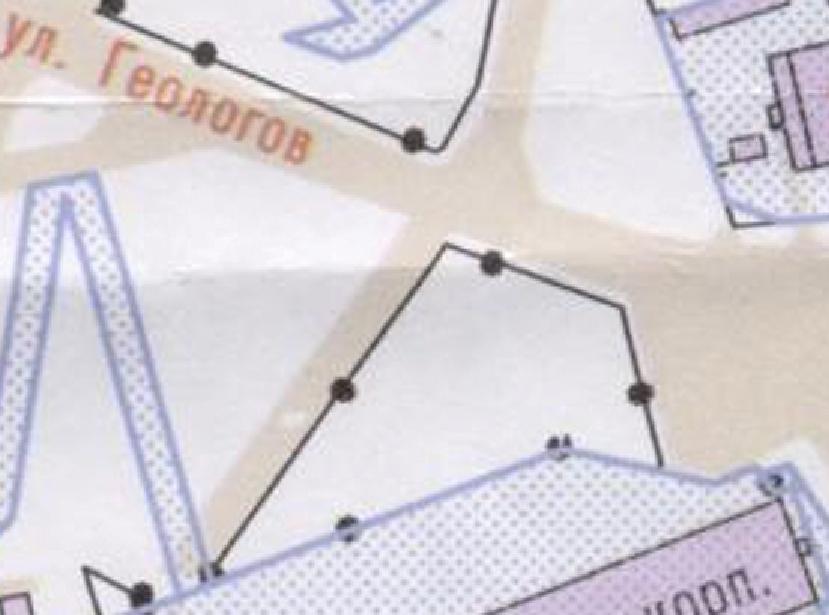 N п/пНаименование показателяЕдиница измеренияЗначение показателя1.Адрес (местоположение) общественной территории-Ул. Геологов – Ветеранов (зона отдыха)2.Кадастровый номер земельного участка (квартала)-3.Численность населения, имеющего удобный пешеходный доступ к общественной территориитыс. человек2,04.Общая площадь общественной территориикв. метров3352,65.Оценка физического состояния общественной территории (благоустроенная (неблагоустроенная)неблагоустроенная6.Вид территории (парк, сквер, набережная, площадь и т.д.)N п/пНаименование показателяЕдиница измеренияЗначение показателя1.Наличие твердого покрытия, всегокв. метров3352,6в том числе:твердого покрытия дорогкв. метров3352,6твердого покрытия проездовкв. метров0твердого покрытия тротуаровкв. метров02.Наличие малых архитектурных форм и элементов благоустройства, всегоштук0в том числе:осветительных приборовштук0урнштук0скамеекштук0декоративных скульптурштук0иных элементовштук-3.Наличие приспособлений для маломобильных групп населения, всегоштук0том числе:опорных поручнейштук0пандусовштук-съездовштук-4.Потребность в ремонте твердого покрытия, всегокв. метров3392,6в том числе:твердого покрытия дорогкв. метров3352,6твердого покрытия проездовкв. метров-твердого покрытия тротуаровкв. метров405.Потребность в установке малых архитектурных форм и элементов благоустройства, всегоштук11в том числе:осветительных приборовштук3урнштук3скамеекштук3декоративных скульптурштук2иных элементовштук6.Потребность в установке приспособлений для маломобильных групп населения,всегоштук-в том числе:опорных поручнейштук-пандусовштуксъездовштук